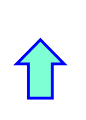 1. Journey B takes one hour and 15 minutes to get to Nakhon Pathom.  What time does the train arrive there? 2.  Journey C takes a total of 9 hours and 4 minutes.  What time does it arrive in Chiang Mai?3.  How long does journey A take?  4.  You need to be in Udon Thani for 15:00.  What is the best journey to take?  5.  You arrive at Chiang Mai train station at 18:25.  How long do you have to wait for the next train to Chiang Rai?  6.  How many stations does the 11:30 train stop art before it reaches Udon Thani?  Journey AJourney BJourney CBangkok 10:3011:3016:40Nakhon Pathom11:1517:55Ayutthaya 11:4512:5818:20Udon Thani14:5015:2022:25Chiang Mai18:2019:2001:20Chiang Rai 19:4521:05Duration 9 hours 40 minutes 